Reading BingoWhen you have completed a challenge you can tick it colour it in or initial it. You can only cross one at a time for example you can’t cross off read in bed and read in your pyjamas for the same ‘one’ read.  This would take two separate reads. Look out for my grid on our class page. 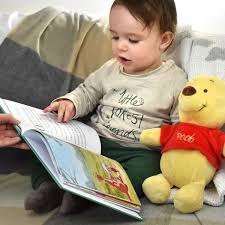 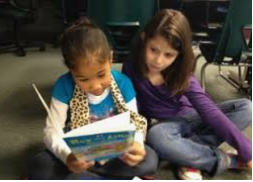 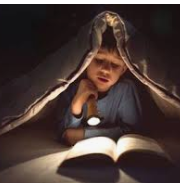 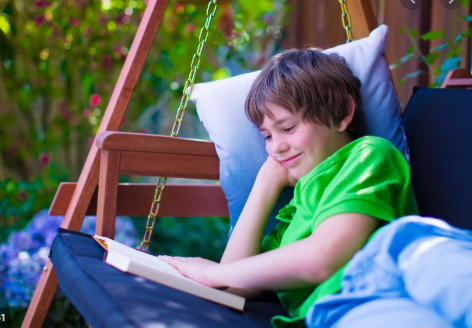 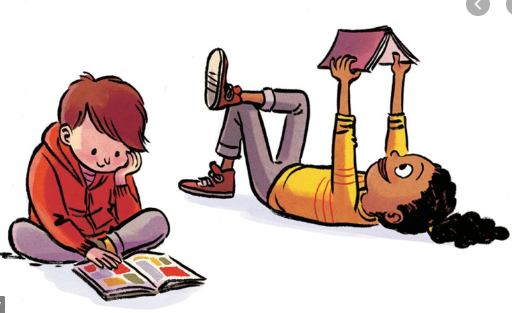 Read in bedRead in your pyjamas Read to someone over the phoneRead under a blanketRead in a comfy chairRead for 30 minutes in one go.Read using torch lightRead with someone at home taking turns to read.Read whilst wearing a hat.Read a page in a funny accent.Read early on a morning.Read twice in one day.Listen to someone reading to you.Read in your garden.Read to an animal or a cuddly toy. Read lying on the floor.Read a book online.Read a book someone else has chosenRead your book in an unusual place and take a photo!Read an illustrated story. 